Accès au mode statistiqueEntrée des donnéesAffichage des résultatsEffacement des données   ComplémentsDonnées brutes (sans effectifs)Modifier le contenu d’une liste  	Problèmes pouvant être rencontrés 	Commentaires ! 	Mode de calcul des quartiles	Le mode de calcul des quartiles Q1 et Q3 n’est pas le même que celui préconisé dans les programmes. 	De ce fait, les résultats obtenus seront souvent différents des résultats attendus.  Signification du paramètre sx.Il s'agit de l'estimation de l'écart type d'une population dont la série de données saisies est un échantillon.Ce nombre est légèrement supérieur à l'écart type réel de la série de données    .  !    Détermination  de la variance .      Elle s’obtient en calculant  (σx)²                 Statistiquesà une variableCalcul des paramètres statistiques CASIO GRAPH35+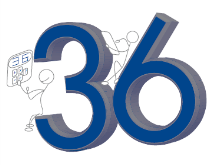 Déterminer les paramètres de la série statistique ci-contre :?Touche  MENU  icône           puis appuyer sur  EXE .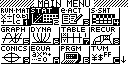 	Si les listes ne sont pas vides les effacer.	Voir paragraphe « Effacement des données ».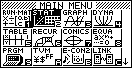 Mettre les valeurs dans une liste, par exemple List 1.Touche  EXE pour passer à la ligne suivante.Mettre les effectifs dans une autre liste, par exemple List 2.	Il est possible de se déplacer dans les listes à l’aide des flèches.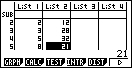 Touche MENU , choisir STAT.Sélectionner CALC (Touche F2) puis SET (touche F6) .         1 Var Xlist   :List 1  (touche F1)         1 Var Freq  :List 2  (touche F2 et entrer 2)Appuyer sur EXE  puis choisir  1 Var   (touche F1) .On peut lire :	la moyenne					la somme des données 	     	la somme des carrés des données	     	l’écart type	σx                      	l’effectif total	nFlèche    pour faire défiler la suite des résultats.On peut lire :	la valeur minimum	minX	le 1er quartile	Q1	la médiane	Med	le 3ème quartile	Q3	la valeur maximum	maxX	le mode	Mod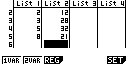 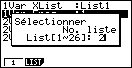 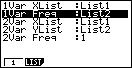 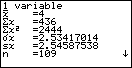 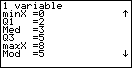 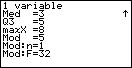 Instruction QUIT (touches SHIFT   EXIT ). Placer le curseur sur le nom de la liste à effacer, par exemple L2.Taper    (touche F6),  puisDEL-A (touche F4).Confirmer par OUI ( touche F1) .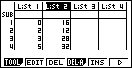 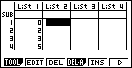 Remplir la liste de données (par exemple L1) .Taper    (touche F6), choisir CALC (touche F2), puis SET (touche F6) .1 Var Xlist  : List 1   (touche F1) .1 Var Freq : 1         (touche F1) .Appuyer sur EXE puis choisir 1 Var (touche F1) .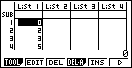 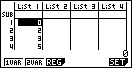 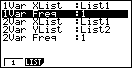 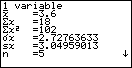 Effacer une valeurSe placer sur la valeur à effacer.Taper    (touche F6), puis DEL (toucheF3) ..Insérer une valeurSe placer à l’endroit où l’on veut insérer la valeur.Sélectionner INS (touches F5)La valeur 0 s’insère dans la liste.Taper la valeur souhaitée et appuyer sur  EXE .Modifier une valeurSe placer sur la valeur à modifier.Taper la nouvelle valeur et appuyer sur  EXEProblème rencontréComment y remédierERR : DIM ERRORLes listes utilisées pour le calcul statistique sont de taille différentes ou noms de listes incorrects.Appuyer sur la touche   AC/ON   pour revenir aux listes.